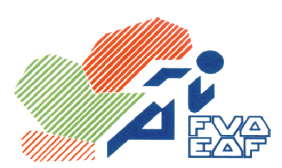 Federación Vasca de Atletismo/ Euskadiko Atletismo FederazioaAvda. Cervantes, 51 Edificio 11 – Planta 3º - Dpto. 14 - 48970 – Basauri  (Vizcaya)Email: fvaeaf@euskalnet.netAREA DIRECCIÓN TÉCNICACIRCULAR Nº: 14/2014SELECCIÓN DE EUSKADI (provisional)TORNEO FEDERACIONES DE CROSS 2014 MERIDALa Comisión Técnica de la FVA/EAF convoca a los siguientes atletas para representar a Euskadi en el Torneo Federaciones de Cross a celebrarse en Mérida 16-03-2014. JUNIOR  FEMENINO.-   (6  atletas)JUNIOR  MASCULINO.-   (6  atletas)PROMESAS  FEMENINO.-  (1  atleta)PROMESAS  MASCULINO.-   (6  atletas)SENIOR  FEMENINO.- (6  atletas)SENIOR MASCULINO.- ( 9  atletas)OBLIGATORIA CONFIRMACIÓN ANTES DEL 05 DE MARZO EN EL TELEFONO:944405981 O EN EL EMAIL: fvaeaf@euskalnet.net En el momento de la confirmación habrá que indicar donde cogerán el autobúsNORMATIVAEs obligatorio llevar  el D.N.I o la Ficha Federativa expedida por la RFEA.No se abonará ningún desplazamiento particular.Todo aquel atleta que vaya a hacer el viaje por su cuenta deberá comunicarlo a la FVA.Todo atleta que tenga ropa de la selección, deberá llevarla. El que necesite ropa de competición o chándal deberá llamar a la federación expresamente para solicitarla.Nota: La equitación de competición de los atletas se puede recoger en la FVA  Avda. Cervantes, 51 Edificio 11 – Planta 3º - Dpto. 14 - 48970 – Basauri  (Vizcaya) Plan de viaje (Autobús):Salida (15 de marzo de 2014)08:00  Donostia (Plaza Pio XII) 08:40  Ermua (Salida de autopista) Con aparcamiento para coche particular09:15  Pista de Atletismo de Artunduaga09.45  Altube (Peaje)Regreso (16 de marzo de 2014)  Hotel Nova RomaDirección: C/ Suárez Somonte, 42, 06800 Mérida, BadajozTeléfono: 924 31 12 61LicenciaNombreClubSS19459IBAÑEZ ALDA, MARIATXINDOKI A.T.VI541FERNANDEZ DE OLANO, JANIRESUPER AMARA BATVI3473ANDUAGA TORRES, CLAUDIACELIGUETA BARRUTIASS19249SARRIEGI ATIENZA, NEREASUPER AMARA BATSS19421UNANUE ARAMBURU, OLATZTXINDOKI A.T.SS19343GOMEZ LOPEZ, SARAALOÑA-MENDI K.E.LicenciaNombreClubBI7938BEN DAOUD , HAMIDINDEPENDIENTESS20660BERISTAIN LANZETA, IKERTOLOSA C.F.SS19345DIAZ LOPEZ, JOSEBAAZK ETA AZP XEYE AKEBI7846MALDONADO ALONSO, DAVIDATLETISMO URDANETASS19240SAGARNA URZELAI, IÑAKIMINTXETA ATLETISMOBI7805ENRIQUEZ CONTRERAS, JONUNIV. PAIS VASCOLicenciaNombreClubSS19536UNANUE ARANBURU, MAIDERTXINDOKI A.T.LicenciaNombreClubSS18991ARROYO CABEZA, UNAITOLOSA C.F.BI7968FATHI , YOUSSEFUNIV. PAIS VASCOSS19203TANCO ESPADAS, IGNACIOREAL SOCIEDAD BI7804URIARTE ACOTAIN, UNAIUNIV. PAIS VASCOSS19439BERRIZBEITIA ZUGAZAGASTI, MARTINSUPER AMARA BATBI7811GONZALEZ FERNANDEZ, EKAITZC.A. BARAKALDOLicenciaNombreClubSS19518GEBRE AUNOON, TRIHASATLETISMO SANTUTXUSS19384BAÑOS GIMENEZ, PENELOPE RAQUELAT. SAN SEBASTIANSS18220SANZ RODRIGUEZ, AINHOAGOIERRI GARAIASS19382SILVESTRE SORIANO, ELENAAT. SAN SEBASTIANBI6476GARCIA  ETXEBARRIA, IRAIAATLETISMO SANTUTXUVI3524SANCHEZ GARMENDIA, IBONEC.A. LA BLANCALicenciaNombreClubVI3225FERNANDEZ ANAYA, IVANATLETISMO BIKILASS200631PIERRAT , JEAN LOUISDEP. APALATEGUISS17852AGIRREZABAL TELLERIA, ENEKOTXINDOKI A.T.SS15546CRUZ MATEOS, IMANOLREAL SOCIEDAD SS00006GARCIA GARCIA, SERGIOALOÑA-MENDI K.E.BI7891URRETXUA GARCIA DE LA VEGA, IÑIGOBIKILA BILBAOSS14024MUÑOZ DEL POZO , PEDROAZK ETA AZP XEYE AKEBI7343SAN MIGUEL OLABARRIAGA, IBONTXIMISTA ATLETISMOBI7872ARIZNABARRETA AGIRRE, OIERDURANGO KIROL TALDEA